第10号様式(第16条関係)(日本産業規格A列4番)水平距離の水平距離の水平距離の水平距離の指定指定変更指定取消指定指定変更指定取消指定指定変更指定取消指定指定変更指定取消指定指定変更指定取消指定指定変更指定取消申請書申請書申請書申請書申請書　建築基準法第42条第3項の規定による水平距離の　建築基準法第42条第3項の規定による水平距離の　建築基準法第42条第3項の規定による水平距離の　建築基準法第42条第3項の規定による水平距離の　建築基準法第42条第3項の規定による水平距離の　建築基準法第42条第3項の規定による水平距離の　建築基準法第42条第3項の規定による水平距離の　建築基準法第42条第3項の規定による水平距離の指定指定の変更指定の取消し指定指定の変更指定の取消し指定指定の変更指定の取消しを下記のとおりを下記のとおり申請します。この申請書及び添付図書に記載の事項は事実に相違ありません。年　　月　　日　　　　東京都知事　　　　殿申請者　氏名　　　　　　　　　　　　申請します。この申請書及び添付図書に記載の事項は事実に相違ありません。年　　月　　日　　　　東京都知事　　　　殿申請者　氏名　　　　　　　　　　　　申請します。この申請書及び添付図書に記載の事項は事実に相違ありません。年　　月　　日　　　　東京都知事　　　　殿申請者　氏名　　　　　　　　　　　　申請します。この申請書及び添付図書に記載の事項は事実に相違ありません。年　　月　　日　　　　東京都知事　　　　殿申請者　氏名　　　　　　　　　　　　申請します。この申請書及び添付図書に記載の事項は事実に相違ありません。年　　月　　日　　　　東京都知事　　　　殿申請者　氏名　　　　　　　　　　　　申請します。この申請書及び添付図書に記載の事項は事実に相違ありません。年　　月　　日　　　　東京都知事　　　　殿申請者　氏名　　　　　　　　　　　　申請します。この申請書及び添付図書に記載の事項は事実に相違ありません。年　　月　　日　　　　東京都知事　　　　殿申請者　氏名　　　　　　　　　　　　申請します。この申請書及び添付図書に記載の事項は事実に相違ありません。年　　月　　日　　　　東京都知事　　　　殿申請者　氏名　　　　　　　　　　　　申請します。この申請書及び添付図書に記載の事項は事実に相違ありません。年　　月　　日　　　　東京都知事　　　　殿申請者　氏名　　　　　　　　　　　　申請します。この申請書及び添付図書に記載の事項は事実に相違ありません。年　　月　　日　　　　東京都知事　　　　殿申請者　氏名　　　　　　　　　　　　申請します。この申請書及び添付図書に記載の事項は事実に相違ありません。年　　月　　日　　　　東京都知事　　　　殿申請者　氏名　　　　　　　　　　　　申請します。この申請書及び添付図書に記載の事項は事実に相違ありません。年　　月　　日　　　　東京都知事　　　　殿申請者　氏名　　　　　　　　　　　　申請します。この申請書及び添付図書に記載の事項は事実に相違ありません。年　　月　　日　　　　東京都知事　　　　殿申請者　氏名　　　　　　　　　　　　法人にあつては、その名称及び代表者の氏名法人にあつては、その名称及び代表者の氏名法人にあつては、その名称及び代表者の氏名法人にあつては、その名称及び代表者の氏名法人にあつては、その名称及び代表者の氏名記記記記記記記記記記記記記(1)申請者住所電話　　(　　)　　　　　　電話　　(　　)　　　　　　電話　　(　　)　　　　　　電話　　(　　)　　　　　　電話　　(　　)　　　　　　電話　　(　　)　　　　　　電話　　(　　)　　　　　　電話　　(　　)　　　　　　電話　　(　　)　　　　　　電話　　(　　)　　　　　　電話　　(　　)　　　　　　　代理人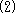 住所電話　　(　　)　　　　　　電話　　(　　)　　　　　　電話　　(　　)　　　　　　電話　　(　　)　　　　　　電話　　(　　)　　　　　　電話　　(　　)　　　　　　電話　　(　　)　　　　　　電話　　(　　)　　　　　　電話　　(　　)　　　　　　電話　　(　　)　　　　　　電話　　(　　)　　　　　　　代理人氏名(3)指定等申請地からからからからからからからからからからから(3)指定等申請地までまでまでまでまでまでまでまでまでまでまで(4)指定等を受ける水平距離mmm(6)現在の道路幅員現在の道路幅員現在の道路幅員現在の道路幅員mmm(5)道路の種別(7)道路の延長道路の延長道路の延長道路の延長mmm※　受付欄都都都建築指導事務所・支庁建築指導事務所・支庁建築指導事務所・支庁建築指導事務所・支庁建築指導事務所・支庁建築指導事務所・支庁建築指導事務所・支庁建築指導事務所・支庁建築指導事務所・支庁※　受付欄　(注意)　1　(1)欄は、法人にあつては、その事務所の所在地を記入してください。　　　　　2　※印のある欄は、記入しないでください。　(注意)　1　(1)欄は、法人にあつては、その事務所の所在地を記入してください。　　　　　2　※印のある欄は、記入しないでください。　(注意)　1　(1)欄は、法人にあつては、その事務所の所在地を記入してください。　　　　　2　※印のある欄は、記入しないでください。　(注意)　1　(1)欄は、法人にあつては、その事務所の所在地を記入してください。　　　　　2　※印のある欄は、記入しないでください。　(注意)　1　(1)欄は、法人にあつては、その事務所の所在地を記入してください。　　　　　2　※印のある欄は、記入しないでください。　(注意)　1　(1)欄は、法人にあつては、その事務所の所在地を記入してください。　　　　　2　※印のある欄は、記入しないでください。　(注意)　1　(1)欄は、法人にあつては、その事務所の所在地を記入してください。　　　　　2　※印のある欄は、記入しないでください。　(注意)　1　(1)欄は、法人にあつては、その事務所の所在地を記入してください。　　　　　2　※印のある欄は、記入しないでください。　(注意)　1　(1)欄は、法人にあつては、その事務所の所在地を記入してください。　　　　　2　※印のある欄は、記入しないでください。　(注意)　1　(1)欄は、法人にあつては、その事務所の所在地を記入してください。　　　　　2　※印のある欄は、記入しないでください。　(注意)　1　(1)欄は、法人にあつては、その事務所の所在地を記入してください。　　　　　2　※印のある欄は、記入しないでください。　(注意)　1　(1)欄は、法人にあつては、その事務所の所在地を記入してください。　　　　　2　※印のある欄は、記入しないでください。　(注意)　1　(1)欄は、法人にあつては、その事務所の所在地を記入してください。　　　　　2　※印のある欄は、記入しないでください。　(注意)　1　(1)欄は、法人にあつては、その事務所の所在地を記入してください。　　　　　2　※印のある欄は、記入しないでください。　(注意)　1　(1)欄は、法人にあつては、その事務所の所在地を記入してください。　　　　　2　※印のある欄は、記入しないでください。